Microsoft System Center Guide to System Center Management Pack for Windows Server 2016 Network Load Balancing Microsoft CorporationPublished: November, 2018If you have an idea or suggestion about this management pack, the Operations Manager team encourages you to share it at the SCOM Feedback site.CopyrightThis document is provided "as-is". Information and views expressed in this document, including URL and other Internet Web site references, may change without notice.Some examples depicted herein are provided for illustration only and are fictitious.  No real association or connection is intended or should be inferred.This document does not provide you with any legal rights to any intellectual property in any Microsoft product. You may copy and use this document for your internal, reference purposes. You may modify this document for your internal, reference purposes.© 2016 Microsoft Corporation. All rights reserved.Microsoft, Active Directory, Bing, BizTalk, Forefront, Hyper-V, Internet Explorer, JScript, SharePoint, Silverlight, SQL Database, SQL Server, Visio, Visual Basic, Visual Studio, Win32, Windows, Windows Azure, Windows Intune, Windows PowerShell, Windows Server, and Windows Vista are trademarks of the Microsoft group of companies. All other trademarks are property of their respective owners.ContentsGuide to System Center Management Pack for Windows Server 2016 Network Load Balancing	4Document Version	4Revision History	4Getting the Latest Management Pack and Documentation	5Changes in version 10.0.2.1	5Changes in version 10.0.2.0	5Changes in version 10.0.0.0	5Supported Configurations	5Getting Started	5Before You Import the Management Pack	6How to Import the Windows Server 2016 Network Load Balancing Management Pack	6Create a New Management Pack for Customizations	7Optional Configuration	8Security Considerations	8Low-Privilege Environments	9Discoveries	9Monitor	9Tasks	9Diagnostics	10Recoveries	10Object Groups	10Understanding Management Pack Operations	11Objects that the Management Pack Discovers	11How Health Rolls Up	11Key Monitoring Scenarios	11Placing Monitored Objects in Maintenance Mode	12Known Issues and Troubleshooting	12Appendix: Monitors and Overrides for Management Packs	13How to View Management Pack Details	13Unit Monitors for a Management Pack	14Dependency Monitors for a Management Pack	15Performance Collection Rules for a Management Pack	16Event Log Rules for a Management Pack	16Overrides	23Appendix: Display Strings Changes History	23Links	23System Center 2012 Operations Manager	23Guide to System Center Management Pack for Windows Server 2016 Network Load BalancingThe Windows Server Network Load Balancing (NLB) Management Pack provides discoveries, monitors, alerts, and warnings to help the operator understand the state of NLB clusters and NLB servers running Windows Server 2016. The Windows Server NLB Management Pack can provide early warnings that an operator can use to proactively monitor the state of the NLB servers in the computing environment.Document VersionThis guide was written based on the 10.0.2.1 version of the Windows Server Network Load Balancing Management Pack.Revision HistoryGetting the Latest Management Pack and DocumentationYou can find the Windows Server 2016 Network Load Balancing Management Pack for System Center Operations Manager on the Download Center.Changes in version 10.0.2.0Fixed issue: Windows Server 2016 NLB cluster discovery was failing on Nano ServerFixed issue: Windows Server 2016 NLB cluster discovery was not compatible with Base OS MP of version 10.0.8.0 for Windows Server 2016Fixed issue: “Windows Server 2016 NLB cluster discovery” was causing warning 10000 in the event log if NLB feature was not installed on the server.Fixed issue: added version 2016 for corresponding view “Load Balanced IIS” in Microsoft Windows Server 2016 Network Load Balancing IIS Integration MP.Changes in version 10.0.0.0“Windows Server Technical Preview” to “Windows Server 2016” versioning and naming rebranding changesNetwork Adapter performance counters were not populated on NLB MP performance views. These counters are collected by Windows Server MP; fixed in Windows Server 2016 MPSupported ConfigurationsThis management pack requires System Center 2012 Operations Manager or later.The Windows Server Network Load Balancing (NLB) Management Pack supports monitoring NLB clusters on Windows Server 2016, including Windows Server Core installations.The management pack is not intended to monitor mixed-mode NLB clusters (those that include Windows Server 2003 NLB clusters).Getting StartedThis section describes the actions you should take before you import the management pack, any steps you should take after you import the management pack, and information about customizations. Before You Import the Management PackBefore you import the Windows Server Network Load Balancing Management Pack, note the following limitations of the management pack:	Agentless monitoring is not supported.Before you import the Windows Server Network Load Balancing Management Pack, take the following actions:	Ensure that System Center Operations Manager is installed.	Install the Windows Server 2016 Operating System management pack.	We recommend that you install the QFE referenced in the following article: ”You may find the WMI Provider Host program wmiprvse.exe crashes on a Windows Server 2008-based computer,” at http://go.microsoft.com/fwlink/?LinkID=140382.Files in This Management PackThe Windows Server 2016 Network Load Balancing Management Pack includes the following files: 	Microsoft.Windows.NetworkLoadBalancing.Library.mp	Microsoft.Windows.NetworkLoadBalancing.2016.mpMicrosoft.Windows.NetworkLoadBalancing.2016.IISIntegration.mpOptional Management PacksIf you want to monitor NLB clusters that are running Internet Information Services (IIS) 10.0 in an application-aware way, you must import the Internet Information Services (IIS) 10.0 Management Pack (version 10.0.0.0 or later) in addition to the IIS Integration Management Pack.How to Import the Windows Server 2016 Network Load Balancing Management PackFor instructions about importing a management pack, see How to Import an Operations Manager Management Pack (http://go.microsoft.com/fwlink/?LinkID=219431).After the Windows Server Network Load Balancing Management Pack is imported, perform the following procedures to finish your initial configuration: 1.	Create a new management pack in which you store overrides and other customizations.2.	Enable proxying on all agents that manage servers that are part of a Network Load Balancing (NLB) cluster.Warning 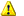 Discoveries and monitoring do not function unless proxy is enabled.To enable the Agent Proxy setting on all agents managing a Windows Server NLB cluster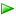 Create a New Management Pack for CustomizationsBy default, Operations Manager saves all customizations such as overrides to the Default Management Pack. As a best practice, you should instead create a separate management pack for each sealed management pack you want to customize. When you create a management pack for the purpose of storing customized settings for a sealed management pack, it is helpful to base the name of the new management pack on the name of the management pack that it is customizing, such as “Biztalk Server 2006 Customizations”.Creating a new management pack for storing customizations of each sealed management pack makes it easier to export the customizations from a test environment to a production environment. It also makes it easier to delete a management pack, because you must delete any dependencies before you can delete a management pack. If customizations for all management packs are saved in the Default Management Pack and you need to delete a single management pack, you must first delete the Default Management Pack, which also deletes customizations to other management packs.Optional ConfigurationThe Windows Server Network Load Balancing (NLB) Management Pack includes the capability to monitor the NLB cluster in an application-aware way. Application-aware monitoring provides the following benefits: 1.	The health state of the load-balanced application can directly affect the health state of the cluster node and the health state of the cluster itself.2.	The health state change of the load-balanced application can trigger a system response that manipulates the cluster nodes in the following ways: 	If the load-balanced application is in an unhealthy state, the current NLB node is taken out of the cluster	If the load-balanced application returns to a healthy state, the current NLB node is added back into the clusterTo provide the application-aware monitoring capabilities, you must import an additional management pack that links the NLB Management Pack with the load-balanced application management pack.The NLB Management Pack includes a management pack that provides application-aware monitoring capabilities for Internet Information Services (IIS) 10.0. The name of the management pack file is: Microsoft.Windows.NetworkLoadBalancing.2016.IISIntegration.mp. If you want the NLB Management Pack to take action based on health state changes reported by the IIS 10.0 Management Pack, you must take the additional step of enabling the following two recoveries that are disabled by default: Security ConsiderationsYou might have to customize your management pack. Certain accounts cannot be run in a low-privilege environment or must have minimum permissions. Low-Privilege Environments The Windows Server Network Load Balancing (NLB) Management Pack requires local administrator privileges to discover, monitor, and execute tasks. For the management pack discoveries, monitors, tasks, diagnostics, and recoveries that require administrative privileges, the management pack uses the NLB Monitoring Action Account Run As profile. The management pack elements in the following tables are configured to use the NLB Monitoring Action Account Run As profile.DiscoveriesMonitorTasksDiagnosticsRecoveriesObject GroupsYou can delegate authority to a precise level with user roles. For more information about user roles, see the "Implementing User Roles" topic in the System Center 2012 Operations Manager Help (http://go.microsoft.com/fwlink/?LinkId=221238).The following object groups can be used for scoping and roles authorization:	NLB Clusters Group	NLB Computers Group	Windows Server 2016 Computer GroupUnderstanding Management Pack OperationsObjects that the Management Pack DiscoversThe Windows Server Network Load Balancing Management Pack discovers the object types that are described in the following list. The following is the list of objects discovered. All the objects are discovered automatically.	NLB Cluster	NLB Server Role	Windows Server 2016 NLB Server Role	Windows Server 2016 NLB Network AdapterHow Health Rolls UpThe following diagram shows how the health states of components roll up in this management pack.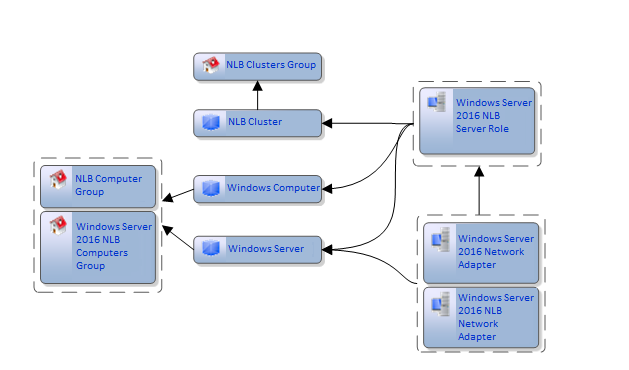 Key Monitoring ScenariosThe following section describes some of the most common monitoring scenarios.	Monitor the NLB Node status.	Based on the status of individual cluster nodes, determine the overall state of the cluster.	Where an integration management pack exists, determine the health state of a cluster node by looking at the health state of the load balanced application, such as IIS.	Alert on errors and warnings that are reported by the NLB driver, such as an incorrectly configured NLB cluster.	Take the node out of the NLB cluster if the underlying load-balanced application becomes unhealthy, and add the node back to the cluster when the application becomes healthy again.Placing Monitored Objects in Maintenance ModeWhen a monitored object, such as a computer or distributed application, goes offline for maintenance, Operations Manager detects that no agent heartbeat is being received and, as a result, might generate numerous alerts and notifications. To prevent alerts and notifications being generated, place the monitored object into maintenance mode. In maintenance mode, alerts, notifications, rules, monitors, automatic responses, state changes, and new alerts are suppressed at the agent.For general instructions on placing a monitored object in maintenance mode, see How to Suspend Monitoring Temporarily by Using Maintenance Mode (http://go.microsoft.com/fwlink/?LinkId=717054).Known Issues and TroubleshootingMixed-Mode NLB ClustersThe Windows Server NLB Management Pack is designed for monitoring only Network Load Balancing (NLB) servers that are running Windows Server 2016. Monitoring mixed-mode NLB clusters (those that include Windows Server 2003 NLB clusters) is not a supported scenario. This management pack might not report the correct health state of a mixed-mode NLB cluster. Monitoring of Windows Server 2016 mixed-mode clusters is supported.Windows Server CoreThere is an issue on Windows Server Core that prevents the Windows Server NLB Management Pack from discovering and monitoring the network adapter that is used by NLB. Consequently, performance data about the network adapter used by NLB is not collected and the adapter status is not rolled up to the status of the NLB server role.There is currently no QFE or workaround for this issue.NLB Node Participating in Multiple ClustersIf an NLB node is participating in multiple clusters and you disable the network adapter that binds that node into a cluster, the node is not discovered the next time the discovery is run.Execution of several NLB tasks fails on Windows Server 2016 CoreExecution of the following NLB tasks fails on Server Core:Display Cluster SettingsDrain StopReload ConfigurationResume NodeStart NodeStop NodeSuspend NodeWorkaround: No workaround available.NLB performance report is emptyCluster Performance data is collected and can be seen in the performance view, but NLB Performance report contains no collected performance data.Workaround: No workaround available.NLB Cluster could not be completely undiscovered after deletionNLB Cluster could not be completely undiscovered in the Operations Manager after deletion: both new and deleted clusters are displayed in NLB Cluster State view.Workaround: No workaround available.Appendix: Monitors and Overrides for Management PacksThis section provides detailed information about the management packs that you import. Except where noted, these all apply to Windows Server 2016 NLB clusters.How to View Management Pack DetailsFor more information about a monitor and the associated override values, see the knowledge for the monitor.To view knowledge for a monitorUnit Monitors for a Management PackThe following applies to all unit monitors listed in the tables below: 	All are enabled by default	All generate an alert by default (unless otherwise noted). This can be changed by creating an override.Unit Monitors: Network Load Balancing ComponentsUnit Monitors: Event LogDependency Monitors for a Management PackThe following applies to all dependency monitors listed below: 	All are enabled by default	All generate an alert by default (unless otherwise noted). This can be changed by creating an override.Performance Collection Rules for a Management PackThe following applies to all performance collection rules listed below: 	All are enabled by default	Default interval (in seconds): 300 Event Log Rules for a Management PackThe following applies to all event log rules listed below: 	All are enabled by default	All generate an alert by default (unless otherwise noted). This can be changed by creating an override.The following rules apply to the Windows Server 2016 NLB Server Role only.OverridesThe overrides listed in the following table are enabled by default.Appendix: Display Strings Changes HistoryLinksThe following links connect you to information about common tasks that are associated with System Center management packs:System Center 2012 Operations ManagerManagement Pack Life Cycle How to Import a Management Pack Tuning Monitoring by Using Targeting and OverridesHow to Create a Run As Account  How to Export a Management Pack How to Remove a Management Pack For questions about Operations Manager and management packs, see System Center Operations Manager community forum.A useful resource is System Center Operations Manager Unleashed blog, which contains “By Example” posts for specific management packs.For additional information about Operations Manager, see System Center 2012 - Operations Manager Survival Guide Important 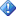 All information and content on non-Microsoft sites is provided by the owner or the users of the website. Microsoft makes no warranties, express, implied, or statutory, as to the information at this website.Release DateChangesNovember, 2018Introduced support for Windows Server 1709+ operating system.Rebranded the display strings and knowledge base articles according to the supported versions of the operating systems: Microsoft Windows Server 2016 and 1709+.December, 2016Added topics in this release:Changes in version 10.0.2.0.Appendix: Display Strings Changes HistoryUpdated topics in this release: Known IssuesDecember, 2015Various versioning and naming changes correlated with “Windows Server Technical Preview” to “Windows Server 2016” Management Pack rebranding.Added topics in this release:Revision History.Changes in version 10.0.0.0.Updated topics in this release: Known IssuesAugust, 2015Original release of this guide for Windows Server Technical Preview Network Load Balancing Management Pack (version 6.0.7221.0).1.	Open the Operations console, and then click Administration.2.	In the Administrator pane, click Agent Managed.3.	Double-click an agent in the list.4.	Click the Security tab.5.	Select Allow this agent to act as a proxy and discover managed objects on other computers.6.	Repeat steps 3 through 5 for each agent that is installed on a clustered server.Recovery NameTargetAssociated MonitorStart NLB NodeNLB Server RoleNLB Node depends on load-balanced applicationStop NLB NodeNLB Server RoleNLB Node depends on load-balanced applicationNameTargetWindows Server NLB cluster discoveryWindows Server 2016 ComputerWindows Server NLB cluster discovery (event based)Windows Server 2016 ComputerNameTargetNLB node statusNLB server roleNameTargetDisplay NLB cluster settingsNLB server roleDrain and stop NLB nodeNLB server roleReload configurationNLB server roleResume NLB nodeNLB server roleStart NLB nodeNLB server roleStop NLB nodeNLB server roleSuspend NLB nodeNLB server roleNameTargetMonitor NameNode status diagnosticNLB server roleNLB node statusNameTargetMonitor NameStart NLB nodeNLB server roleNLB node depends on load balanced applicationStop NLB nodeNLB server roleNLB node depends on load balanced application1.	In the Operations console, click Authoring.2.	Expand Management Pack Objects, and then click Monitors.3.	In the Monitors pane, expand the targets until you reach the monitor level. Alternatively, you can use the Search box to find a particular monitor.4.	Click the monitor, and in the Monitors pane, click View knowledge.5.	Click the Product Knowledge tab.NameTargetInterval (sec)SeverityAuto ResolveNLB node statusNLB Server Role180TrueMatchMonitorHealthNameTargetLogSourceEventSeverityAuto ResolveFrequent node convergenceWindows Server NLB Server RoleSystemMicrosoft-Windows-NLB29WarningTrueDEPRECATEDNLB cluster IP address is invalidWindows Server NLB Server RoleSystemMicrosoft-Windows-NLB16ErrorTrueDEPRECATEDNLB cluster network address is invalidWindows Server NLB Server RoleSystemMicrosoft-Windows-NLB14ErrorTrueDEPRECATEDNLB cluster network mask is invalidWindows Server NLB Server RoleSystemMicrosoft-Windows-NLB31ErrorTrueDEPRECATEDNumber of port rules exceeds the configured maximumWindows Server NLB Server RoleSystemMicrosoft-Windows-NLB22ErrorTrueSYN AttackWindows Server NLB Server RoleSystemMicrosoft-Windows-NLB92ErrorTrueTimer starvationWindows Server NLB Server RoleSystemMicrosoft-Windows-NLB105ErrorTrueNameTargetAlgorithmCluster availability depends on server roleNLB ClusterBestOfCluster configuration depends on server roleNLB ClusterBestOfNLB node depends on load balanced applicationNLB Server RoleWorstOfNLB node depends on network adapterNLB Server RoleWorstOfNameTargetObjectCounterNetwork Adapter\Packets Received/secWindows Server NLB Network AdapterNetwork InterfacePackets Received/secNetwork Adapter\Packets Sent/secWindows Server NLB Network AdapterNetwork InterfacePackets Sent/secNameTargetEvent IDSourceLogSeverityNLB cluster ip address is invalidWindows Server NLB Server Role16Microsoft-Windows-NLBSystemErrorNLB cluster network address is invalidWindows Server NLB Server Role14Microsoft-Windows-NLBSystemErrorNLB cluster network mask is invalidWindows Server NLB Server Role31Microsoft-Windows-NLBSystemErrorNumber of port rules exceeds the configured maximumWindows Server NLB Server Role22Microsoft-Windows-NLBSystemErrorFailed to perform NLB cluster discovery due to a WMI errorMicrosoft Windows Server Operating System6103Health Service ScriptOperations ManagerWarningA load distribution error was detected during convergenceWindows Server NLB Server Role87Microsoft-Windows-NLBSystemErrorA port rule operation was issued but there is no port rule that contains this portWindows Server NLB Server Role25Microsoft-Windows-NLBSystemWarningAn unsupported legacy host was discovered on the networkWindows Server NLB Server Role97Microsoft-Windows-NLBSystemErrorBi-Directional affinity (BDA) team configuration problem detectedWindows Server NLB Server Role57,56,55,114Microsoft-Windows-NLBSystemErrorBi-Directional affinity (BDA) team configuration warningWindows Server NLB Server Role62,60,59Microsoft-Windows-NLBSystemWarningDedicated IP (DIP) address is invalidWindows Server NLB Server Role15Microsoft-Windows-NLBSystemErrorDedicated network mask is invalidWindows Server NLB Server Role30Microsoft-Windows-NLBSystemErrorDuplicate dedicated IP address was detected on the networkWindows Server NLB Server Role83Microsoft-Windows-NLBSystemErrorMaximum transfer unit (MTU) reported by the adapter is too small to contain an NLB heartbeat messageWindows Server NLB Server Role90Microsoft-Windows-NLBSystemErrorNLB can't track TCP connections because it was unable to open the TCP connection callback objectWindows Server NLB Server Role81Microsoft-Windows-NLBSystemErrorNLB cluster IGMP multicast IP address is invalidWindows Server NLB Server Role73Microsoft-Windows-NLBSystemErrorNLB detected a duplicate host priority that is shared between cluster hostsWindows Server NLB Server Role17Microsoft-Windows-NLBSystemErrorNLB detected an unequal number of dedicated IP (DIP) addresses and network masksWindows Server NLB Server Role32Microsoft-Windows-NLBSystemErrorNLB detected an unequal number of virtual IP (VIP) addresses and network masksWindows Server NLB Server Role110Microsoft-Windows-NLBSystemWarningNLB detected duplicate cluster subnetsWindows Server NLB Server Role18Microsoft-Windows-NLBSystemWarningNLB driver could not allocate enough memory resources to perform driver operationsWindows Server NLB Server Role10Microsoft-Windows-NLBSystemErrorNLB driver failed to attach to network adapterWindows Server NLB Server Role85,89,98Microsoft-Windows-NLBSystemErrorNLB driver failed to bind to the adapterWindows Server NLB Server Role9Microsoft-Windows-NLBSystemErrorNLB driver failed to register for notifications with the IPv4 NSI providerWindows Server NLB Server Role102Microsoft-Windows-NLBSystemWarningNLB driver failed to register for notifications with the IPv6 NSI providerWindows Server NLB Server Role103Microsoft-Windows-NLBSystemWarningNLB driver failed to register the device objectWindows Server NLB Server Role88Microsoft-Windows-NLBSystemErrorNLB driver failed to register/unregister the hook interfaceWindows Server NLB Server Role96Microsoft-Windows-NLBSystemWarningNLB driver has detected one or more sessions corresponding to a port rule that is improperly configuredWindows Server NLB Server Role95Microsoft-Windows-NLBSystemWarningNLB failed to add a multicast MAC address to the network adapterWindows Server NLB Server Role50Microsoft-Windows-NLBSystemErrorNLB failed to add all the dedicated IP (DIP) addresses to this hostWindows Server NLB Server Role107Microsoft-Windows-NLBSystemErrorNLB failed to converge due to inconsistencies in the port rules between this host and another cluster hostWindows Server NLB Server Role21Microsoft-Windows-NLBSystemErrorNLB failed to converge due to port rules with a duplicate single host priority in the clusterWindows Server NLB Server Role20Microsoft-Windows-NLBSystemErrorNLB failed to read or verify the configuration parametersWindows Server NLB Server Role34,35Microsoft-Windows-NLBSystemErrorNLB failed to register as a WMI providerWindows Server NLB Server Role115Microsoft-Windows-NLBSystemWarningNLB failed to update the adapter multicast listWindows Server NLB Server Role94Microsoft-Windows-NLBSystemErrorNLB failed to update the NLB host state in the registryWindows Server 2016 NLB Server Role74Microsoft-Windows-NLBSystemWarningNLB Host converged with legacy host(s)Windows Server 2016 NLB Server Role86Microsoft-Windows-NLBSystemWarningNLB received a heartbeat from a host with an invalid IDWindows Server NLB Server Role91Microsoft-Windows-NLBSystemErrorNLB will not attach to adapter because it does not support dynamic changing of its MAC addressWindows Server NLB Server Role53Microsoft-Windows-NLBSystemErrorThe maximum number of actively serviced connections that could be tracked by NLB is reachedWindows Server 2016 NLB Server Role19Microsoft-Windows-NLBSystemWarningVersion mismatch between the NLB driver and control programsWindows Server NLB Server Role37Microsoft-Windows-NLBSystemErrorVirtual IP (VIP) address is invalidWindows Server NLB Server Role108Microsoft-Windows-NLBSystemWarningVirtual IP address in a port rule is invalidWindows Server NLB Server Role111Microsoft-Windows-NLBSystemErrorVirtual network mask is invalidWindows Server NLB Server Role109Microsoft-Windows-NLBSystemWarningNameTargetEvent IDSourceLogSeverityMore than one node claims an IP address to be on the client affinity listsWindows Server 2016 NLB Server Role119Microsoft-Windows-NLBSystemWarningThe maximum number of IP addresses with stickiness to this node that could be tracked by NLB is reachedWindows Server 2016 NLB Server Role117Microsoft-Windows-NLBSystemWarningExtended affinity configuration is inconsistentWindows Server 2016 NLB Server Role118Microsoft-Windows-NLBSystemWarning Monitor NameOverride NameTargetEnabledPurposeNetwork Adapter Connection Health (in the Windows Server Management Pack)Enable network adapter state monitor for NLB network adaptersWindows Server NLB Network AdapterFalseEnable Network Adapter State Monitor For NLB Network AdaptersVersionElementIDName before changeName after changeDescription10.0.2.0Microsoft.Windows.NetworkLoadBalancing.10.0.IISIntegration.WebServerFolderLoad Balanced IISLoad Balanced IIS 2016This folder contains views with that show information about IIS servers which are running on NLB clusters.